                    Ελληνική Δημοκρατία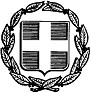                          Υπουργείο Παιδείας, Θρησκευμάτων και Αθλητισμού                         Περιφερειακή Δ/νση Π. & Δ. Εκπ/σης Ηπείρου                      Διεύθυνση Α/θμιας Εκπ/σης Ιωαννίνων (ΕΠΑΝΑΠΡΟΚΗΡΥΞΗ ΠΡΟΣΚΛΗΣΗ: Α.Π. Φ.32/9257/31-10-2023 Δ/ΝΣΗΣ Π.Ε. ΙΩΑΝΝΙΝΩΝ)                                                                                                           Αρ. Πρωτοκόλλου: …....………..……                                                                                                                 Ημ/νία Υποβολής: …………………….Α. Σχολική μονάδα θέσης για την οποία υποβάλλεται η αίτηση: __________________________________Β. Στοιχεία ατομικής - υπηρεσιακής κατάστασης του υποψηφίου:Προσωπικά ΣτοιχείαΣτοιχεία ΕπικοινωνίαςΥπηρεσιακά ΣτοιχείαΓ. Δικαιολογητικά και άλλα έγγραφα που υποβάλλονται (αναφέρονται ένα - ένα ξεχωριστά με αύξουσα αρίθμηση) _______________________________________________________________________________________________________________________________________________________________________________________________________________________________________________________________________________________________________________________________________________________________________________________________________________________________________________________________________________________________________________________________________________________________________________________________________________________________________________________________________________________________________________________________________________________________________________________________________________________________________________________________________________________________________________________________________________________________________________________________________________________________________________________________________________________________________________________________________________________________________________________________________________________________________________________________________________________________________________________________________________________________________________________________________________________________________________________________________________________________________________________________________________________________________________________________________________________________________________________________________________________________________________________________________________________________________________________________________________________________________________________________________________________________________________________________________________________________________________________________________________________________________________________________________________________________________________________________________________________________________________________________________________________________________________________________________________________________________________________________________________________________________________________________________________________________________________________________________________________________________________________________________________________________________________________________________________________________________________________________________________________________________________________________________________________________________________________________________________________________________________________________________________________________________________________________________________________________________________________________________________________________________________________________________________________________________________________________________________________________________________________________________________________________________________________________________________________________________________________________________________________________________________________________________________________________________________________________________________________________________________________________________________________________________________________________________________________________________________________________________________________________________________________________________________________________________________________________________________________________________________________________________________________________________________________________________________________________________________________________________________________________________________________________________________________________________________________________________________________________________________________________________________________________________________________________________________________________________________________________________________________________________________________________________________________________________________________________________________________________________________________________________________________________________________________________________________________________________________________________________________________________________________________________________________________________________________________________________________________________________________________________________________________________________________________________________________________________________________________________________________________________________________________________________________________________________________________________________________________________________________________________________________________________________________________________________________________________________________________________________________________________________________________________________________________________________________________________________________________________________________________________________________________________________________                                                                                               Ημερομηνία:  ………………..                                                                       Ο/Η ΑΙΤΩΝ/ΑΙΤΟΥΣΑ                                                                                                  (Ονοματεπώνυμο – υπογραφή)ΑΙΤΗΣΗ ΓΙΑ ΚΑΛΥΨΗ ΘΕΣΗ ΠΡΟΪΣΤΑΜΕΝΟΥ Ν/Γ ή ΔΣΕπώνυμο:Όνομα:Όνομα Πατρός:Όνομα Μητρός:Έτος Γέννησης:Αρ. Δελτ. Ταυτότητας:Κινητό τηλέφωνο:Tηλ. Οικίας:Προσωπικό e-mail:Αριθμός μητρώου:Κλάδος / Ειδικότητα: Οργανική θέση:Θέση υπηρέτησης:Αριθμός/ημερομηνία ΦΕΚ Διορισμού:Ημ/νία Ανάληψης υπηρεσίας: